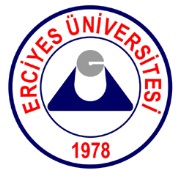 FREEMOVERLEARNING AGREEMENTACADEMIC YEAR: 20__/20_                FALL TERM                     SPRING TERM                     FALL&SPRING TERMS STUDY PROGRAMMEStudent’s Name-Surname Home Institution(Name, City, Country)College/Faculty/InstituteDepartmentHost Institution(Name, City, Country)Courses at the Host UniversityCourses at the Host UniversityCourses at the Host UniversityCourses at the Home UniversityCourses at the Home UniversityCourses at the Home UniversityCodeCourse NameCreditCodeCourse NameCredit 123456789 Total Credits Total CreditsTotal CreditsTotal Credits
Student’s Signature    ………………                            Date  …/…/201…HOME INSTITUTION:. We hereby confirm that the above mentioned schedule/study programme is approved.HOME INSTITUTION:. We hereby confirm that the above mentioned schedule/study programme is approved.HOST INSTITUTION:  We hereby confirm that the above mentioned schedule/study programme is approved.Head of Department                       Head of International Office/Coordinator      Name/Surname                               Name/Surname…………..………………………………………………………….........                                  ……………………………………………………………………………Signature                              SignatureDate../…/201..                             Date../…/201..Head of Department                      Head of International Office/Coordinator      Name/Surname                              Name/Surname…………..………………………………………………………….........                                  ……………………………………………………………………Signature                              Signature Date../…/201..                            Date../…/201..Head of Department                      Head of International Office/Coordinator      Name/Surname                              Name/Surname…………..………………………………………………………….........                                  ……………………………………………………………………Signature                              Signature Date../…/201..                            Date../…/201..